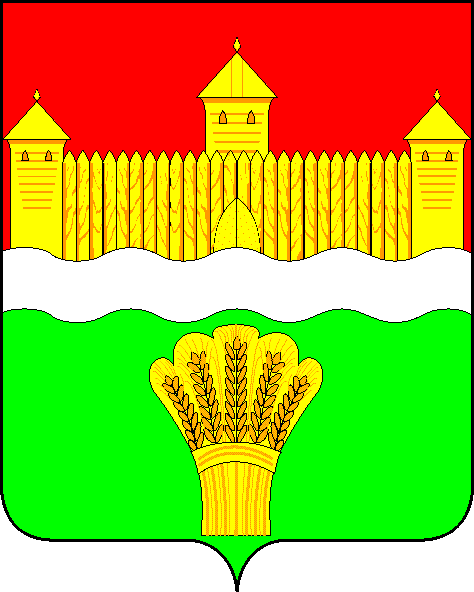 КЕМЕРОВСКАЯ ОБЛАСТЬ - КУЗБАСССОВЕТ НАРОДНЫХ ДЕПУТАТОВКЕМЕРОВСКОГО МУНИЦИПАЛЬНОГО ОКРУГАПЕРВОГО СОЗЫВАСЕССИЯ № 54Решениеот «27» апреля 2023 г. № 808г. КемеровоО внесении изменений в состав комитетов Совета народных депутатов Кемеровского муниципального округа первого созываРуководствуясь Федеральным законом от 06.10.2003 № 131-ФЗ «Об общих принципах организации местного самоуправления в Российской Федерации», Уставом муниципального образования Кемеровский муниципальный округ Кемеровской области – Кузбасса, решением Совета народных депутатов Кемеровского муниципального округа от 24.12.2019 № 8 «О регламенте Совета народных депутатов Кемеровского муниципального округа», Совет народных депутатов Кемеровского муниципального округаРЕШИЛ:1. Внести изменения в состав комитетов Совета народных депутатов Кемеровского муниципального округа, утвержденных решением Совета народных депутатов Кемеровского муниципального округа от 24.12.2019 № 4 изложив приложение к решению в новой редакции согласно приложению к настоящему решению.2. Признать утратившим силу решение Совета народных депутатов Кемеровского муниципального округа от 21.05.2020 № 135 «О внесении изменений в решение Совета народных депутатов Кемеровского муниципального округа от 24.12.2019 № 4 «Об утверждении состава комитетов Совета народных депутатов Кемеровского муниципального округа первого созыва».3. Опубликовать настоящее решение в газете «Заря», официальном сетевом издании «Электронный бюллетень администрации Кемеровского муниципального округа» и официальном сайте Совета народных депутатов Кемеровского муниципального округа в сети «Интернет».4. Контроль за исполнением решения возложить на Бушмину З.П. – председателя комитета по социальным вопросам.5. Настоящее решение вступает в силу со дня его официального опубликования.ПредседательСовета народных депутатов Кемеровского муниципального округа                                      В.В. ХарлановичПриложениек решению Совета народных депутатовКемеровского муниципального округаот «27» апреля 2023 г. № 808СОСТАВ КОМИТЕТОВСовета народных депутатов Кемеровского муниципального округаКомитет по бюджету, налогам и предпринимательству:1. Евдокимов Николай Яковлевич2. Поликов Сергей Николаевич3. Трусов Сергей Ефимович4. Ковалев Олег Анатольевич5. Спиридонов Николай Александрович6. Федотова Ольга ВладимировнаКомитет по сельскому хозяйству, промышленности и экологии:1. Трусов Сергей Ефимович2. Поликов Сергей Николаевич3. Денисов Владимир Васильевич4. Николаев Артем Владиславович5. Рулева Анна МихайловнаКомитет по социально – экономическому развитию ижилищно-коммунальному хозяйству:1. Денисов Владимир Васильевич2. Ковалев Олег Анатольевич3. Левин Дмитрий Геннадьевич4. Спиридонов Николай Александрович5. Насонов Виктор Васильевич6. Гранкин Дмитрий АнатольевичКомитет по социальным вопросам:1. Бушмина Зинаида Петровна2. Горобченко Светлана Дмитриевна3. Бабаджанова Светлана Владимировна4. Кузнецова Галина Геннадьевна5. Метелев Александр Аркадьевич6. Насибян Геворк Размикович7. Михайлова Светлана МихайловнаКомитет по местному самоуправлению, правопорядку и связям с общественностью:1. Левин Дмитрий Геннадьевич2. Кузнецова Галина Геннадьевна3. Метелев Александр Аркадьевич4. Гранкин Дмитрий Анатольевич5. Федотова Ольга ВладимировнаКомиссия по вопросам депутатской этики:1. Евдокимов Николай Яковлевич2. Поликов Сергей Николаевич3. Трусов Сергей Ефимович4. Бушмина Зинаида Петровна5. Бабаджанова Светлана Владимировна6. Рулева Анна Михайловна